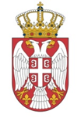 REPUBLIKA SRBIJANARODNA SKUPŠTINAOdbor za evropske integracije20 Broj: 06-2/215-1525. maj 2015. godineB e o g r a dI N F O R M A C I J A   O JAVNOM SLUŠANjU „INFORMACIONO DRUŠTVO U PROCESU PRISTUPANjA SRBIJE EVROPSKOJ UNIJI“, PONEDELjAK, 25. MAJ 2015. GODINE Javno slušanje je počelo u 10.00 časova. Javnim slušanjem je predsedavao Aleksandar Senić, predsednik Odbora. Javnom slušanju su prisustvovali članovi Odbora Dušica Stojković, Vladimir Orlić i Ivan Bauer kao i narodni poslanik koji nije član Odbora, Mirjana Andrić. Javnom slušanju su prisustvovali prof. dr Irini Reljin, pomoćnik ministra trgovine, turizma i telekomunikacija, Sanja Grčić, Ministarstvo trgovine, turizma i telekomunikacija, Milan Janković, Regulatorna agencija za elektronske komunikacije i poštanske usluge (RATEL), Olivera Vitorović, Jelisaveta Tasev, Marija Perišić i Tijana Dutina iz Kancelarije za evropske integracije Vlade Republike Srbije (KEI), Goran Marković, Elektrotehnički fakultet Univerziteta u Beogradu, Olivera Stojanović, član radne grupe za Pregovaračko poglavlje 10 – Informaciono društvo i mediji (PG 10), Stevan Gvozdenov, član radne grupe za PG 10, Nikola Marković i Saša Milašinović iz Društva za informatiku Srbije i članovi radne grupe za PG 10 Nacionalnog konventa o Evropskoj uniji (NKEU), Dragana Bečejski-Vujaklija, Društvo za informatiku Srbije, Aleksandar Vukalović, član radne grupe za PG 10 NKEU,  dr Dragan Spasić, Javno preduzeće „Pošta Srbije“, prof. dr Ozren Džigurski, Fakultet bezbednosti Univerziteta u Beogradu, Dušan Rakić, sekretar Udruženja informatičke delatnosti Privredne komore Beograda, Branislav Dobrosavljević, Agencija za privredne registre, prof dr Miroslav Dukić, dr Zdravko Stanimirović i mr. Mirjana Arsekić-Kraković iz RATEL-a i Duško Martić, Pravoikt.	Predsednik Odbora je pozdravio sve prisutne i otvorio Javno slušanje na temu „Informaciono društvo u procesu pristupanja Srbije Evropskoj uniji“ i dao reč moderatoru prve teme „Informaciono društvo u procesu pristupanja Srbije Evropskoj uniji“, D. Stojković. U uvodnom izlaganju, D. Stojković je rekla da informaciono društvo predstavlja značajan deo sadržine PG 10. Pregovarački proces nije samo pitanje usklađivanja regulative, već i bitno pitanje daljeg razvoja širokopojasnog pristupa internetu, e-uprave, e-obrazovanja, e-zdravstva itd. Razvojem informacionog društva, osiguravaju se usluge po najpovoljnijim cenama čime se stimuliše tržišna utakmica a smanjuje mogućnost pojave monopola. Nacionalna širokopojasna mreža predstavlja deo infrastrukture koju bi svaka država trebalo da obezbedi, navela je D. Stojković. O. Vitorović je navela da neće biti merila za otvaranje PG 10 kao i da je ocena sa bilateralnog skrininga više nego pozitivna. I. Reljin je informisala učesnike Javnog slušanja da je 2010. godine doneta Digitalna agenda za Evropu a Srbija je takođe iste godine usvojila Digitalnu agendu. U Digitalnoj agendi postoje smernice za razvoj elektronskih komunikacija kao osnove za napredak u informacionom društvu i medijima. Izdvojila je Strategiju razvoja elektronskih komunikacija u Srbiji od 2010. do 2020. godine i Strategiju razvoja informacionog društva do 2020, kao osnovne dokumente kojima je definisana digitalna agenda u Srbiji. Navela je prepreka u razvoju digitalne agende kao što su   fragmentirano tržište, nedostatak interoperabilnosti, porast cyber kriminala i rizici malog poverenja u mrežu, nedostatak investicija u mrežu, nedovoljni razvoj i inovacioni napori, nedostatak digitalne pismenosti i propuštene prilike za isticanje socijalnih izazova. Osnovni ciljevi Digitalne agende za Evropu su potpuna pokrivenost EU broadband-om do 2013, potpuna pokrivenost Evropske unije broadband protocima iznad 30 mbps do 2020, 50 posto pretplatnika broadband, 50 procenata građana da koriste eGovernment do 2015, svi ključni prekogranični servisi za koje je postignuta saglasnost država članica EU, da budu dostupni do 2015. godine, udvostručiti javno ulaganje u ICT R&D na 11 milijardi evra do 2020, smanjiti troškove energije za rasvetu za 20 procenata do 2020. Glavni ciljevi Digitalne agende za Srbiju su povećanje konkurentnosti na tržištu elektronskih komunikacija, povežanje dostupnosti mreže svim korisnicima, obezbeđivanje FTTx pristupa svim korisnicima, definisanje regulatornog okvira za održivi razvoj i razvoj širokopojasne mreže i usluga, usklađivanje Plana namene radio-frekvencijskog posega sa evropskim Planom namene, tehnološka neutralnost. Stanje informacionokomunikativnih tehnologija (IKT) u Republici Srbiji je takva da postoji nedovoljno dostupan širokopojasni pristup, nedovoljni protoci na internetu, slaba razvijenost servisa, razvijeno radiodifuzno tržište, potreba za uvođenjem koordinacionih mehanizama koji povezuju različite učesnike na IKT tržištu. Digitalno tržište za nas predstavlja veliki izazov. Ono na šta treba najviše raditi: potpunosti usaglasiti legislativu sa istom u EU, premda je dobar deo već usklađen, administrativni kapaciteti Ministarstva trgovine, turizma i telekomunikacija, u oblasti elektronskih komunikacija, su nedovoljni i treba ih uvećati, treba insistirati na nezavisnom položaju Regulatorne agencije za elektronske komunikacije i poštanske usluge, uvesti sistem 112, „pravo puta“ treba da bude primenjeno efikasno i transparentno, administrativne naknade treba samo da pokriju poslovanje regulatorne agencije, višak sredstava se ne sme vraćati u budžet, izbeći parafiskalne namete, budžetski fond se može transparentno puniti samo iz novca dobijenog za prodate frekvencije ili numeraciju, uvesti tehnološku neutralnost, prodati spektar na 1800MHz, osloboditi 900MHz za IMT servise, postaviti DSO - proces isključivanja analognih TV predajnika, Srbija treba da osnuje Computer Emergency Response Team (CERT), dobiti Strategiju e-government-a, u informacionom društvu, administrativni kapaciteti su dovoljni, Zakon o elektronskom potpisu treba dalje usaglašavati sa novim direktivama u EU, treba uskladiti propise Republike Srbije sa EU eHealth Action Plan 2012-2020 (COM(2012)736), u medijima treba obezbediti potpuno usklađivanje sa audio-vizuelnom direktivom. D. Stojanović je obavestio prisutne da će uskoro biti usvojena Strategija e-uprave od 2015. do 2018. godine, gde će biti glavni ciljevi da se usvoji zakonodavni okvir za e- upravu, jer smo jedina zemlja u okruženju koja nema zakon o e-upravi, da se napravi Jedinstveni registar građana i na kraju interoperabilnost, naglasivši da već imamo nacionalni okvir i standarde za interoperabilnost. M. Janković je rekao da je osnovni zadatak naše zemlje da pre svega omogući razvoj elektronskih komunikacija i poštanskih usluga. Napomenuo je da su investicije u ovoj oblasti bile najveće 2007. godine, da su u ovom periodu stabilne, jedino što zabrinjava je da se investicije u fiksnoj mreži smanjuju. 	Nakon kratke pauze, moderator druge teme „Nacionalna širokopojasna mreža“, V. Orlić je izneo uvodne reči, rekavši da ova tema predstavlja interesantan aspekt u segmentu informacionog društva, jer pripada sferi perspektive i razvoja. Iza termina širokopojasna mreža se krije ideja o uspostavljanju jednog infrastrukturnog povezivanja. I. Reljin je u svom izlaganju govorila o multimediji, rekavši da multimedija podrazumeva različite servise sadržane u jednovremenom prenosu raznovrsnih kontinualnih signala i diskrentih podataka u istoj, često jednovremenoj, vezi između korisnika povezanih lokalnom ili globalnom mrežom. Multimedija je zahtevna, traži ogromne resurse, zato je i razlog uvođenja širokopojasne mreže. Naglasila je da nam je neophodna širokopojasna mreža broadband. Povećanje penetracije broadband-a generiše visoko stabilan ekonomski razvoj, digitalna dividenta predstavlja deo radiofrekvencijskog opsega oslobođen po uvođenju novih, sa stanovišta spektra, efikasnijih tehnologija. Treba povezati sve postojeće nedovoljno iskorišćene slobodne resurse, optičke mreže, bežične mreže i razviti nacionalnu mrežu koja bi obezbedila dovoljne kapacitete za rad državnih organa i olakšala uvođenje e-government-a, naglasila je. M. Janković je rekao da je širokopojasna mreža neophodna jer, između ostalog, povećava bruto nacionalni dohodat, povećava zaposlenost, produktivnost i smanjuje emisiju štetnih gasova, stimuliše inovativnosti. Nacionalna širokopojasna mreža (NŠM) mora imati svoje ciljeve, tehnologiju, regulativu, finansiranje, određeni model rada, otvoren pristup i poslovni plan. Sa uslugama NŠM u državi će biti omogućeno povećanje javne bezbednosti, u privredi će se smanjiti digitalni jaz jer će omogućiti  širokopojasni pristup ekonomski nerazvijenim oblastima, doprineće promociji turizma, biće efikasnije zadovoljenje infrastrukturnih potreba u privredi i trgovini, u zdravstvu će doktori i staratelji moći da pristupe online jedinstvenoj evidenciji pacijenata, medicinski testovi će biti dostupni online za doktore i pacijente, hitne službe će moći da pristupe evidenciji pacijenata online, u oblasti obrazovanja, studenti će moći da prate časove sa udaljenosti, sarađivati u izradi video i govornog materijala za učenje, roditelji, đaci i profesori će moći kritički da procenjuju nastavne planove, zadatke i njihovo izvršavanje online, građanima će doneti novi stil života, doneće novine i u trgovini, zabavi, saradnji i komunikaciji, izložio je M. Janković. D. Stojanović je naveo da elektronska uprava, kao korisnik širokopojasne mreže, teži da poveže sve sektore kako bi omogućila kvalitetan servis građanima i privredi. 	Nakon izlaganja panelista, otvorena je diskusija. S. Milašinović je ukazao na dva problema koje je Nacionalni konvent o Evropskoj uniji i ranije isticao a to su nedostatak administrativnog kapaciteta, gde je istakao da bi Srbija trebala da ima kancelariju ili agenciju koja bi bila zadužena za informaciono društvo i druga stvar je zakonodavni okvir u ovoj oblasti, gde bi Srbija trebalo da usvoji zakon o informacionoj bezbednosti i zakon o elektronskoj arhivi. A. Vukalović je dodao da bi trebalo da, kad govorimo o nedovoljnom administrativnom kapacitetu, osim kvantitativnog aspekta, obratimo pažnju i o kvalitativnom aspektu. Izneo je mišljenje da nedostaje politička odluka kako bi se stvari u ovoj oblasti brže razvijale. D. Stojanović je spomenuo dva projekta koji su bili sprovedeni u sektoru primarne zdravstvene zaštite, ali nisu našli primenu u praksi što predstavlja veliki gubitak u novcu koji je bio uložen u te projekte. Kada je reč o IT sektoru, trebalo bi stručnjake iz ove oblasti staviti u grupu zanimanja koja spadaju u posebnu kategoriju, kroz regulisanje platnih razreda, kako bismo ih zadržali u javnom sektoru. N. Marković je spomenuo, kada je reč o zakonodavnom okviru ove oblasti, da smo jedina zemlja u Evropi koja nema Centar za reagovanje na napade na informacioni sistem – CERT. Na pitanje O. Džigurskog vezano za aspekt bezbednosti podataka i širokopojasne mreže, I. Reljin je rekla da je to oblast koju nismo dovoljno razvili i na kojoj treba dosta raditi. Na pitanje D. Stojković o uvođenju sistema „112“, I. Reljin je rekla da bi po njenom mišljenju, uvek izabrala najnovije a ne jeftino rešenje i da taj sistem bi trebao što pre da proradi, svakako je bitno podržati takav projekat. 	Javno slušanje je završeno u 13 časova.